FORMULARIO PARA ELEMENTOS DEL PROGRAMA.ELEMENTOS DE LA DANZA LIBRE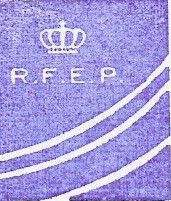 FORMULARIO PARA ELEMENTOS DEL PROGRAMAELEMENTOS DE LA STYLE DANCENOMBRE Competidor: CATEGORÍA:Federación:DANZA LIBRENOMBRE DE LA MÚSCIANOMBRE DE LA MÚSCIACOMPOSITOR#Código del ElementoNotas12345678NOMBRE Competidor: CATEGORÍA:Federación:STYLE DANCENOMBRE DE LA MÚSCIANOMBRE DE LA MÚSCIACOMPOSITOR#Código del ElementoNotas12345